Изображение основных видов движений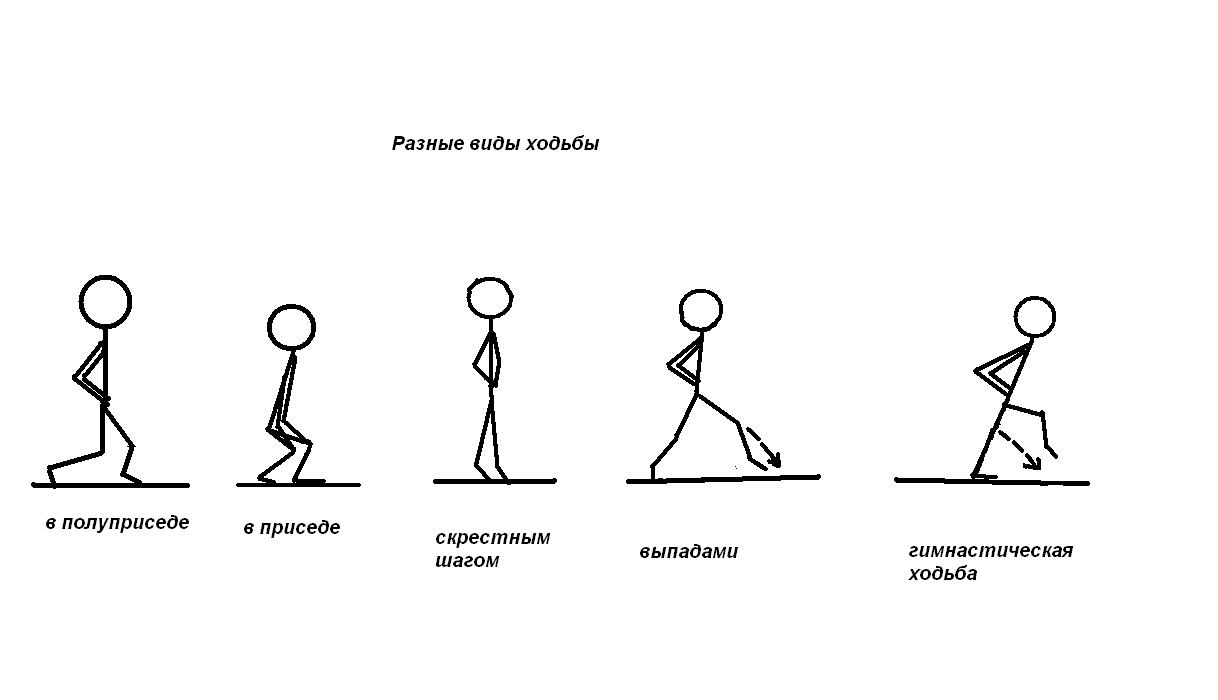 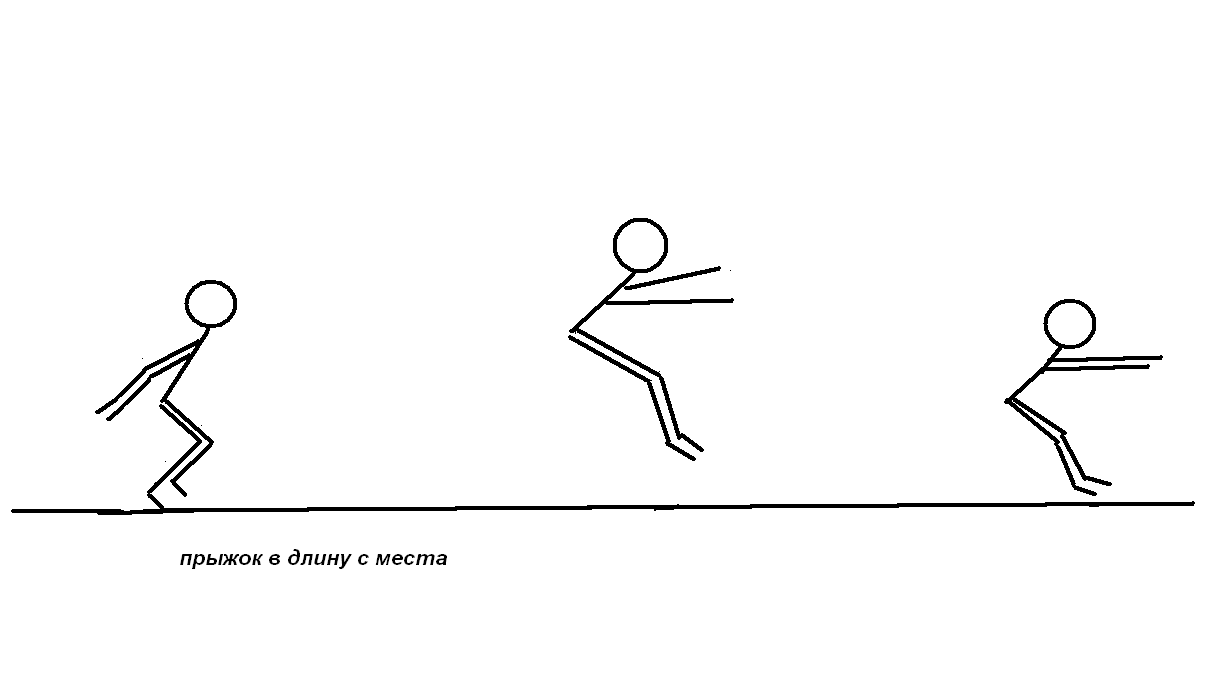 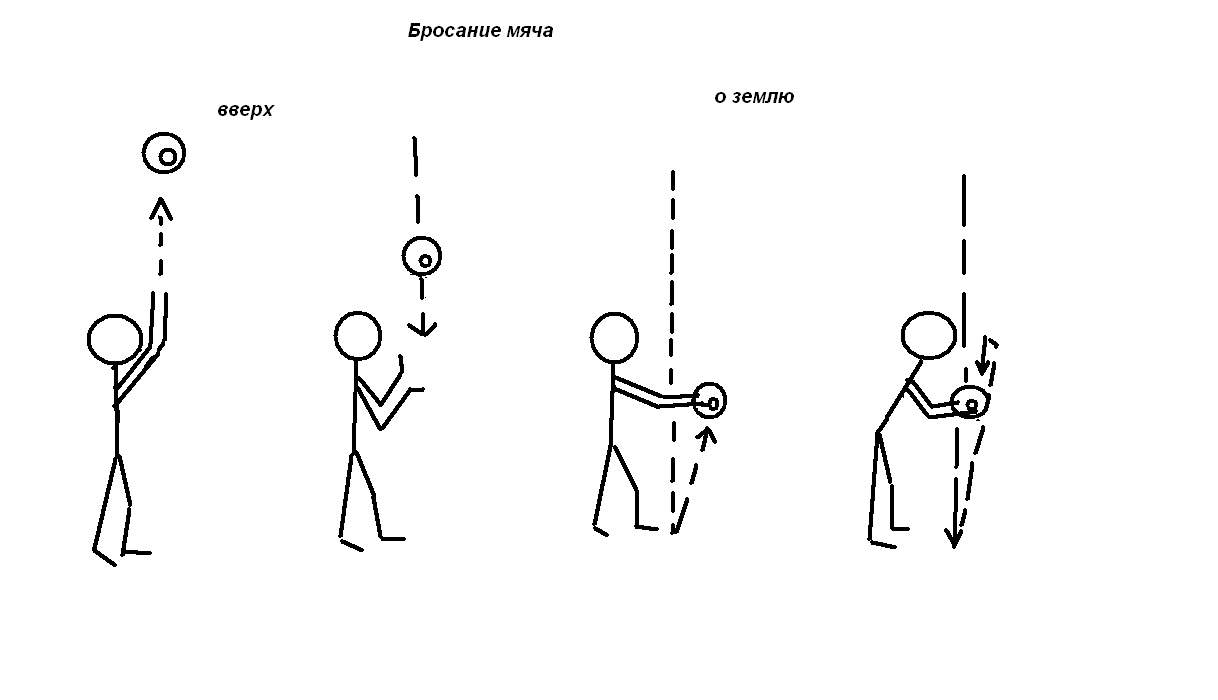 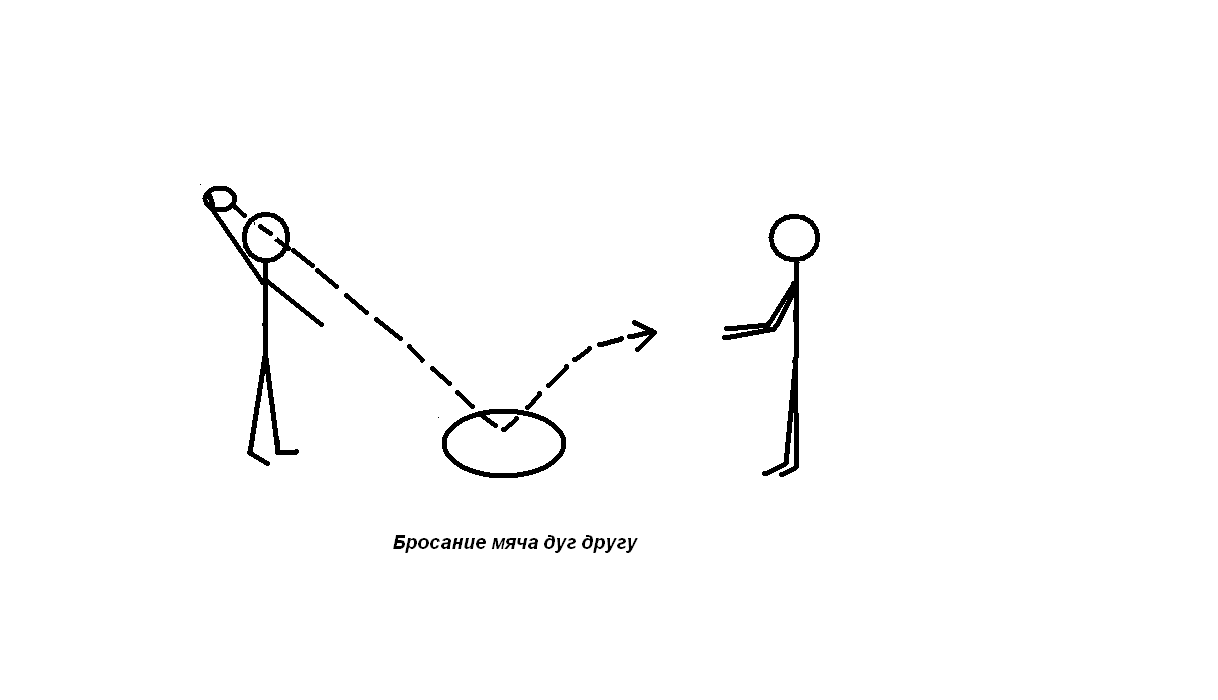 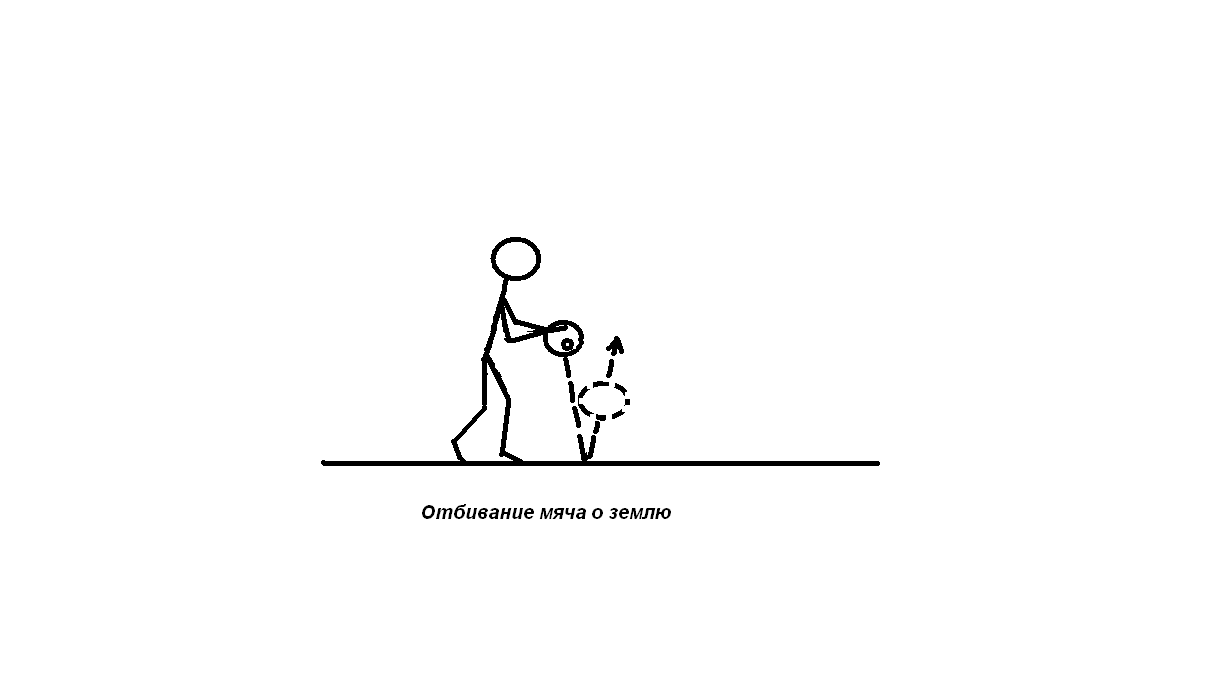 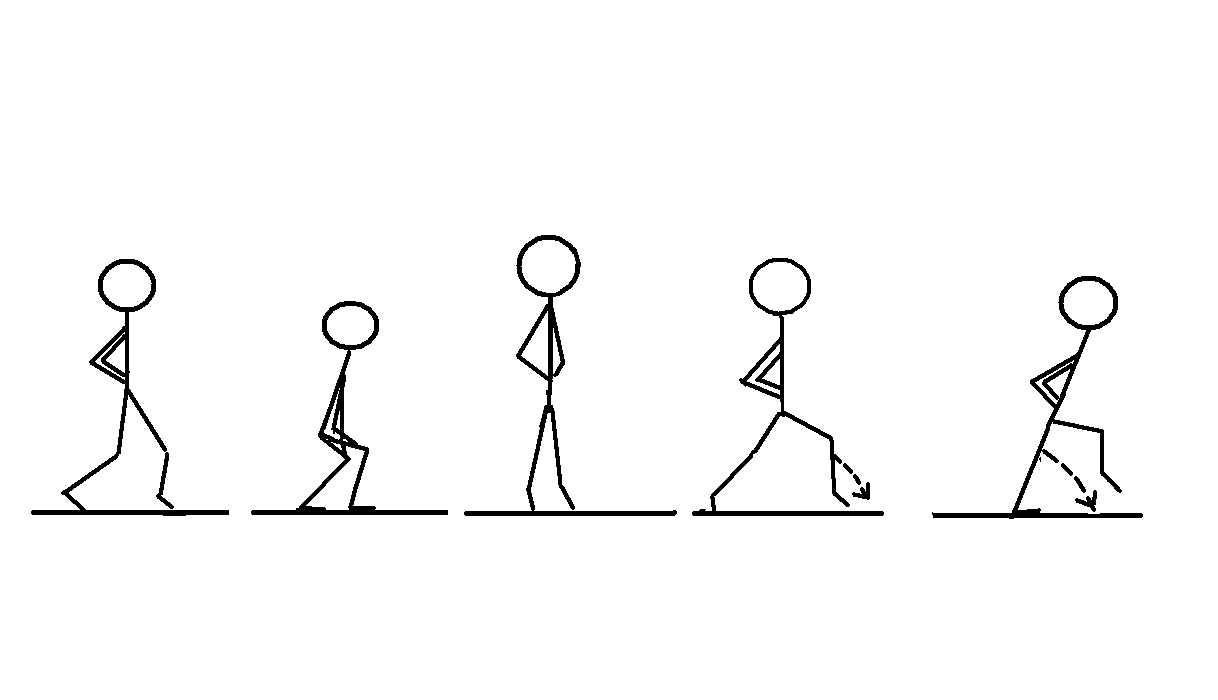 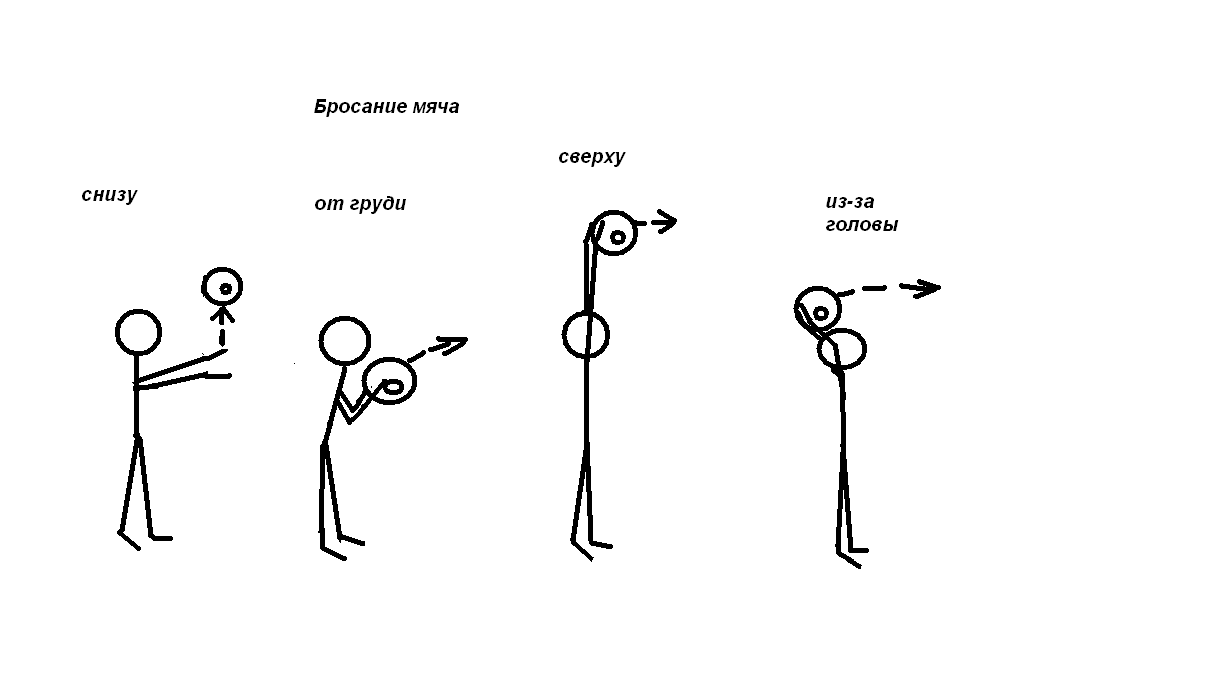 